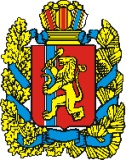 АДМИНИСТРАЦИЯ БОЛЬШЕКОСУЛЬСКОГО СЕЛЬСОВЕТАБОГОТОЛЬСКИЙ РАЙОН  КРАСНОЯРСКОГО КРАЙПОСТАНОВЛЕНИЕ«16»декабря 2010 года							№ 42Об утверждении Порядка составления и утверждения плана финансово-хозяйственной деятельности муниципальных бюджетных учреждений, в отношении которых администрация Большекосульского сельсовета осуществляет функции и полномочия учредителяВ соответствии с подпунктом 6 пункта 3.3 статьи 32 Федерального закона от 12 января . № 7-ФЗ «О некоммерческих организациях», на основании Устава Большекосульского сельсовета  ПОСТАНОВЛЯЮ: 1. Утвердить Порядок составления и утверждения плана финансово-хозяйственной деятельности муниципальных бюджетных учреждений, в отношении которых администрация Большекосульского сельсовета осуществляет функции и полномочия учредителя, согласно приложению. 2. Постановление вступает в силу с 01.01.2012 года, но не ранее дня, следующего за днем его официального опубликования (обнародования).Глава Большекосульского сельсовета      					Харин О.С.Приложениек Постановлению главыБольшекосульского сельсоветаот «16»декабря 2010г. № 42Порядоксоставления и утверждения плана финансово-хозяйственной деятельности муниципальных бюджетных учреждений, в отношении которых  администрация Большекосульского сельсовета осуществляет функции и полномочия учредителя Порядок составления плана финансово-хозяйственной деятельности1. План финансово-хозяйственной деятельности (далее - План) муниципальных бюджетных учреждений, в отношении которых  администрация Большекосульского сельсовета осуществляет функции и полномочия учредителя (далее - учреждение),  составляется учреждением.           2. План составляется на финансовый год и плановый период.           3. План составляется учреждением на этапе формирования проекта сельского бюджета на очередной финансовый год и плановый период в рублях с точностью до двух знаков после запятой по форме согласно приложению № 1 к настоящему Порядку.           4. В Плане указываются:цели деятельности учреждения в соответствии нормативными правовыми актами сельсовета  и уставом учреждения;виды деятельности учреждения, относящиеся к его основным видам деятельности в соответствии с уставом учреждения;перечень услуг (работ), относящихся в соответствии с уставом учреждения к основным видам деятельности учреждения, предоставление которых для физических и юридических лиц осуществляется за плату;показатели финансового состояния учреждения (данные о нефинансовых и финансовых активах, данные о нефинансовых и финансовых активах, обязательствах на последнюю отчетную дату, предшествующую дате составления Плана).           5. Показатели Плана по поступлениям и выплатам формируются учреждением, исходя из представленной администрацией Большекосульского сельсовета информации о планируемых объемах расходных обязательств:субсидий на возмещение нормативных затрат, связанных с оказанием учреждением в соответствии с муниципальным заданием муниципальных услуг (выполнением работ) (далее – субсидии на выполнение муниципального задания);субсидий, предоставляемых в соответствии с сельским бюджетом на осуществление соответствующих целей (далее – целевые субсидии);бюджетных инвестиций;публичных обязательств перед физическими лицами в денежной форме, полномочия по исполнению которых от имени администрации Большекосульского  сельсовета планируется передать в установленном порядке учреждению.          6. Плановые показатели по поступлениям формируются учреждением согласно Порядку в разрезе:субсидий на выполнение муниципального задания;целевых субсидий;бюджетных инвестиций;поступлений от оказания учреждением услуг (выполнения работ), относящихся в соответствии с уставом учреждения к его основным видам деятельности, предоставление которых осуществляется на платной основе, а также поступлений от иной приносящей доход деятельности; публичных обязательств перед физическим лицом, подлежащих исполнению в денежной форме, полномочия по исполнению которых от имени администрации Большекосульского сельсовета передаются в установленном порядке учреждению;          Суммы публичных обязательств перед физическим лицом, подлежащих исполнению в денежной форме, полномочия по исполнению которых от имени администрации Большекосульского сельсовета передаются в установленном порядке учреждению, указываются справочно.          7. Поступления, указанные в абзацах втором, третьем, четвертом, шестом пункта 6 формируются учреждением на основании информации, представленной администрацией Большекосульского сельсовета на этапе формирования проекта сельского бюджета на очередной финансовый год и плановый период.  Поступления, указанные в абзаце пятом пункта 6, рассчитываются исходя из планируемого объема оказания услуг (выполнения работ) сверх установленного муниципального задания, а также в случаях, определенных федеральными законами, в пределах установленного муниципального задания и планируемой стоимости их реализации.        8. Плановые показатели по поступлениям указываются в разрезе видов услуг (работ).         9. Плановые объемы выплат, связанных с выполнением учреждением муниципального задания, формируются с учетом нормативных затрат, определенных в соответствии с утвержденным порядком определения нормативных затрат на оказание учреждениями муниципальных услуг (выполнение работ) и содержание их имущества, установленным администрацией Большекосульского сельсовета.10. При предоставлении учреждению целевой субсидии, учреждение (подразделение) составляет и представляет в администрацию Большекосульского  сельсовета Cведения об операциях с целевыми субсидиями (код формы документа по Общероссийскому классификатору управленческой документации 0501016), (далее – Сведения).В случае если учреждению предоставляется несколько целевых субсидий, показатели Сведений формируются по каждой целевой субсидии без формирования группировочных итогов. Формирование объемов планируемых выплат, указанных в Сведениях, осуществляется в соответствии с Порядком определения объема и условия предоставления целевых  субсидий из сельского бюджета, установленным администрацией Большекосульского сельсовета.       11. Объемы планируемых выплат, источником финансового обеспечения которых являются поступления от оказания учреждением услуг (выполнения работ), относящихся в соответствии с уставом учреждения к его основным видам деятельности, предоставление которых для физических и юридических лиц осуществляется на платной основе, формируются учреждением в соответствии с Порядком определения платы, установленным администрацией Большекосульского сельсовета.II. Порядок утверждения плана финансово-хозяйственной деятельности           12. После утверждения в установленном порядке решения о сельском бюджете на очередной финансовый год и плановый период План и (или)  Сведения при необходимости уточняется учреждением. Уточнение показателей Плана и (или) Сведений, связанных с принятием решения о сельском бюджете на очередной финансовый год и плановый период, осуществляется учреждением не позднее одного месяца после официального опубликования решения о сельском бюджете на очередной финансовый год и плановый период.           Уточнение показателей Плана, связанных с выполнением муниципального задания, осуществляется с учетом показателей утвержденного муниципального задания и размера субсидии на выполнение  муниципального задания.          13. План подписывается должностными лицами, ответственными за содержащиеся в Плане данные - руководителем учреждения, главным бухгалтером администрации Большекосульского сельсовета и исполнителем документа.           14. В целях внесения изменений составляется новый План и (или) Сведения, показатели которых не должны вступать в противоречие в части кассовых операций по выплатам, проведенным до внесения изменения в План и (или) Сведения.          15. Внесение изменений в План, не связанных с принятием решения о сельском бюджете на очередной финансовый год и плановый период осуществляется при наличии соответствующих обоснований и расчетов на величину измененных показателей.16. План учреждения (План с учетом изменений) утверждается руководителем учреждения.17. Сведения, указанные в пункте 10 настоящего Порядка, сформированные учреждением, утверждаются администрацией Большекосульского сельсовета.*               *               *